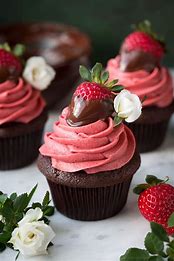 Just Desserts Sponsorship OpportunitiesSelect One:Crème de la Crème Sponsor $1,000Provide information, materials and literature about your organization to be displayed on all guest tables. You are invited to address our audience and provide updates about your organization. Your organization will be featured on Bread of Life’s social media platforms.Seating for 10 guests at eventIcing on the Cake Sponsor $500Your organization/Company Name Displayed on One Guest Table Your organization featured on Bread of Life’s social media platformsHow Sweet It Is Sponsor $250 Your Company/Individual Name featured on Bread of Life social media platforms Name as you’d like listed on materials: __________________________________________________Contact Name: _________________________    Address: ___________________________________             Telephone:  _____________________________ Email: ______________________________________Please return sponsor form and payment (check payable to Bread of Life) by September 4th to:Bread of Life, 54 Eastern Ave. Malden, MA 02148Attn: Just DessertsFor more info: Patty Kelly 781-820-4749Thank you!